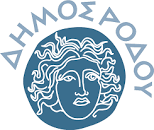 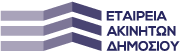 Δημοπρασία παραχώρησης Χρήσης χώρων αιγιαλών χαρακτηρισμένων ως τουριστικών δημοσίων κτημάτων Διοίκησης και Διαχείρισης ΕΤΑΔ Α.Ε. Ρόδος, 23.06.2023α.π.2/40934Ο Δήμαρχος Ρόδου έχοντας υπόψη:Tον Ν. 2971/01 «Αιγιαλός, παραλία και άλλες διατάξεις» όπως τροποποιήθηκε και ισχύει.Την Προγραμματική Σύμβαση που εγκρίθηκε με την απόφαση 149/2023 του Δημοτικού Συμβουλίου Ρόδου και την απόφαση 693/2023 του Διοικητικού Συμβουλίου ΕΤΑΔ Α.Ε. με θέμα: Ανάληψη εκ μέρους του Δήμου Ρόδου της Διοικητικής μέριμνας και διενέργειας των διαδικασιών παραχώρησης χρήσης των αιγιαλών χαρακτηρισμένων ως Τουριστικά  Δημόσια Κτήματα (ΤΔΚ)  διοίκησης και διαχείρισης ΕΤΑΔ Α.Ε. μεταξύ του  Δήμου Ρόδου και της ΕΤΑΔ Α.Ε. Την Κοινή Υπουργική Απόφαση  αριθμός  38609 ΕΞ 2023/ΥΠΟΙΚ 10.03.2023 «Καθορισμός όρων, προϋποθέσεων, τεχνικών θεμάτων, αναγκαίων λεπτομερειών και διαδικασίας για την παραχώρηση απλής χρήσης αιγιαλού, παραλίας, όχθης και παρόχθιας ζώνης μεγάλων λιμνών και πλεύσιμων ποταμών» (ΦΕΚ 1432/Β/10.03.2023) ως προς τις διατάξεις που μνημονεύονται στην ανωτέρω Προγραμματική Σύμβαση. Τον με απ. 2/40925/23.06.2023 εισερχόμενο Πίνακα οριοθετημένων χώρων αιγιαλών διοίκησης και διαχείρισης ΕΤΑΔ Α.Ε., με συντεταγμένες και τιμές εκκίνησης δημοπρασίας, που κοινοποίησε η ΕΤΑΔ ΑΕ προς το Δήμο Ρόδου για την διενέργεια της διαδικασίας.Διακηρύσσει Δημοπρασία φανερή, πλειοδοτική και προφορική για την παραχώρηση του δικαιώματος της απλής χρήσης χώρων αιγιαλών, χαρακτηρισμένων ως Τουριστικών  Δημοσίων Κτημάτων ( (ΤΔΚ)  διοίκησης και διαχείρισης ΕΤΑΔ Α.Ε. προς τρίτους, με σύναψη μισθωτικής σχέσης, έναντι ανταλλάγματος στα πλαίσια της  Προγραμματικής Σύμβασης επί της Ανάληψης εκ μέρους του Δήμου Ρόδου της Διοικητικής μέριμνας και διενέργειας των διαδικασιών παραχώρησης χρήσης των αιγιαλών χαρακτηρισμένων ως Τουριστικά  Δημόσια Κτήματα  (ΤΔΚ)  διοίκησης και διαχείρισης ΕΤΑΔ Α.Ε. μεταξύ του  Δήμου Ρόδου και της ΕΤΑΔ Α.Ε. , όπως παρακάτω: Άρθρο 1οΠεριγραφή μισθίου  Οι χώροι παραχώρησης του δικαιώματος απλής χρήσης τμημάτων αιγιαλού προς τρίτους με σύναψη μισθωτικής σχέσης, έναντι ανταλλάγματος καθώς και το ελάχιστο όριο πρώτης προσφοράς, ορίζονται και περιγράφονται στο παράρτημα A της παρούσας το οποίο αποτελεί αναπόσπαστο τμήμα της.    Η άσκηση οποιασδήποτε άλλης δραστηριότητας, πλην των αναφερόμενων στο παράρτημα A, δεν επιτρέπεται και επιφέρει τις κυρώσεις που ορίζονται από την ισχύουσα νομοθεσία και τον Φορέα Διαχείρισης των Τουριστικών Δημοσίων Κτημάτων.Άρθρο 2οΤόπος, ημέρα και ώρα διεξαγωγής της δημοπρασίαςΗ δημοπρασία για λογαριασμό της ΕΤΑΔ Α.Ε., θα διεξαχθεί  την Πέμπτη 29 Ιουνίου 2023 και ώρα 09.30 π.μ., στην αίθουσα συνεδριάσεων του Δημοτικού Συμβουλίου του Δήμου Ρόδου εντός του Δημαρχιακού Μεγάρου Ρόδου επί της Πλατείας Ελευθερίας στην πόλη της Ρόδου ενώπιον της τριμελούς επιτροπής που διενεργεί δημοπρασίες παραχώρησης χρήσης αιγιαλών και για τον Δήμο Ρόδου.Άρθρο 3οΤιμή εκκίνησης της δημοπρασίας & πλειοδοσία Η τιμή της πρώτης προσφοράς για κάθε χώρο αφορά τη, όπως έχει συμφωνηθεί από την ΕΤΑΔ Α.Ε., ορίζεται και περιγράφεται στο παράρτημα A της παρούσας, το οποίο αποτελεί αναπόσπαστο τμήμα της παρούσης.   Οι διαγωνιζόμενοι θα πλειοδοτούν προφορικά ενώπιον της υφιστάμενης Επιτροπής Διενέργειας Δημοπρασιών. Κάθε νέα προσφορά των διαγωνιζόμενων προκειμένου να γίνει δεκτή θα πρέπει να είναι μεγαλύτερη της υπερισχύουσας προσφοράς τους, κατά το βήμα της δημοπρασίας, το οποίο ορίζεται στο ελάχιστο ποσό των 100,00€ ή ακέραιο πολλαπλάσιο αυτού. Αναλυτικά οι θέσεις , οι δραστηριότητες και οι τιμές πρώτης προσφοράς περιγράφονται  στο συνημμένο παράρτημα Α της παρούσης.Άρθρο 4οΔικαιολογητικά συμμετοχής στη δημοπρασίαΟι συμμετέχοντες στη δημοπρασία  οφείλουν να προσκομίσουν: 1. Δελτίο Αστυνομικής Ταυτότητας ή Διαβατήριο και σχετικό παραστατικό εκπροσώπησης αν πρόκειται για Νομικό Πρόσωπο. Αυτός που πλειοδοτεί για λογαριασμό άλλου, οφείλει να το δηλώσει ρητά στην Επιτροπή Διενέργειας Δημοπρασιών και μάλιστα πριν από την έναρξη της δημοπρασίας, παρουσιάζοντας και το νόμιμο δικαιολογητικό (συμβολαιογραφικό πληρεξούσιο, εξουσιοδότηση κ.λ.π.) άλλως θεωρείται ότι μετέχει για δικό του λογαριασμό. 2. Έναρξη δραστηριότητας στην αρμόδια Δ.Ο.Υ. επιχείρησης υπαγόμενης στις επιτρεπτές από τις διατάξεις του άρθρου 13 του ν. 2971/2001, όπως κάθε φορά ισχύει, χρήσεις, προκειμένου να του επιτραπεί η παραχώρηση των χώρων του άρθρου 1 της παρούσας 3. Βεβαίωση περί μη οφειλής στην ΕΤΑΔ, η οποία χορηγείται κατόπιν υποβολής αιτήματος ηλεκτρονικά στη διεύθυνση info@hppc.gr.4. Αποδεικτικό φορολογικής ενημερότητας5. Υπεύθυνη Δήλωση, στην οποία θα αναφέρεται ότι έλαβαν γνώση των όρων της διακήρυξης και αποδέχονται αυτούς πλήρως και ανεπιφύλακτα.6. Υπεύθυνη Δήλωση Φυσικού ή Νομικού Προσώπου όπως παρατίθεται στο Παράρτημα Β της παρούσης 6. Εγγυητική επιστολή συμμετοχής στη δημοπρασία που θα εκδίδεται στο όνομα της ΕΤΑΔ Α.Ε. (ΠΡΟΣ: ΕΤΑΙΡΕΙΑ ΑΚΙΝΗΤΩΝ ΔΗΜΟΣΙΟΥ ΑΕ («ΕΤΑΔ») ) Η εγγύηση εκδίδεται από πιστωτικά ιδρύματα που λειτουργούν νόμιμα στα κράτη - μέλη της Ένωσης ή του Ευρωπαϊκού Οικονομικού Χώρου ή στα κράτη-μέρη της Συμφωνίας περί Δημοσίων Συμβάσεων, η οποία κυρώθηκε με το Ν. 2513/1997 και έχουν, σύμφωνα με τις ισχύουσες διατάξεις, το δικαίωμα αυτό. Μπορούν επίσης να εκδίδονται ή να παρέχονται με γραμμάτιο του Ταμείου Παρακαταθηκών και Δανείων με παρακατάθεση σε αυτό του αντίστοιχου χρηματικού ποσού. Αν συσταθεί παρακαταθήκη με γραμμάτιο παρακατάθεσης χρεογράφων στο Ταμείο Παρακαταθηκών και Δανείων, τα τοκομερίδια ή μερίσματα που λήγουν κατά τη διάρκεια της εγγύησης επιστρέφονται μετά τη λήξη τους στον υπέρ ου η εγγύηση προσφέροντα. Η εγγύηση εκδίδεται υπέρ του συμμετέχοντος για ποσό που αντιστοιχεί σε ποσοστό τουλάχιστον δέκα τοις εκατόν (10%) επί του ορίου πρώτης προσφοράς  που θεσπίζεται με την παρούσα για κάθε τμήμα ξεχωριστά όπως αναλυτικά περιγράφονται στο παράρτημα Α της παρούσας. Η εγγυητική επιστολή θα απευθύνεται προς την ΕΤΑΔ ΑΕ και θα αναγράφεται: α) η ημερομηνία έκδοσης, β) ο εκδότης, γ) ο αριθμός εγγύησης, δ) η σχετική απόφαση διακήρυξης και η ημερομηνία του διαγωνισμού, ε) το ποσό της εγγύησης, στ) την πλήρη επωνυμία και την διεύθυνση του διαγωνιζόμενου υπέρ του οποίου εκδίδεται η εγγύηση, ζ) η ημερομηνία λήξης της ισχύος της εγγύησης (1 έτος κατ’ ελάχιστον ).  Η εγγυητική επιστολή θα πρέπει απαραιτήτως, επί ποινή αποκλεισμού, να αναφέρει τα ακριβή στοιχεία της θέσης του χώρου που ζητείται προς παραχώρηση μέσω της διαδικασίας δημοπράτησης (Κωδικός Θέσης κατά το Παράρτημα Α).Η εγγύηση συμμετοχής επιστρέφεται από την ΕΤΑΔ Α.Ε. στους συμμετέχοντες που δεν ανακηρύχθηκαν πλειοδότες και σε χρόνο μετά την υπογραφή της σχετικής σύμβασης παραχώρησης με τον τελικό πλειοδότη. Για κάθε δημοπρατούμενη θέση οι ενδιαφερόμενοι οφείλουν να προσκομίσουν ξεχωριστό φάκελο με όλα τα δικαιολογητικά.Τα ανωτέρω  δικαιολογητικά επισυνάπτονται στην εκάστοτε σύμβαση παραχώρησης .Άρθρο 5οΤρόπος Διενέργειας της Δημοπρασίας   Η δημοπρασία είναι φανερή, πλειοδοτική και προφορική, διεξάγεται δέ κατά την ορισθείσα ημέρα και ώρα. Η δημοπρασία μπορεί να συνεχιστεί και πέραν της οριζόμενης στη διακήρυξη ώρας, εφ' όσον εξακολουθούν, άνευ διακοπής, οι προσφορές. Για τη συνέχιση της δημοπρασίας και πέραν της οριζόμενης ώρας αποφασίζει η Επιτροπή Διενέργειας Δημοπρασιών, η απόφαση της οποίας καταχωρείται στα πρακτικά. Η σειρά δημοπράτησης αποφασίζεται από την  επιτροπή.  Οι προσφορές των πλειοδοτών αναγράφονται στα πρακτικά, κατά σειρά εκφωνήσεως, μετά του ονοματεπωνύμου του πλειοδότη. Πάσα προσφορά είναι δεσμευτική δια τον εκάστοτε πλειοδοτούντα, η δέσμευση δέ αύτη μεταφέρεται αλληλοδιαδόχως από τον πρώτο στους ακόλουθους και επιβαρύνει οριστικώς τον τελευταίο πλειοδότη. Οι συμμετέχοντες στη διαδικασία της δημοπρασίας μπορούν να υποβάλλουν γραπτώς τυχόν ενστάσεις κατά της διαδικασίας. Οι ενστάσεις υποβάλλονται στην Επιτροπή Διενέργειας Δημοπρασιών, μνημονεύονται στο σχετικό πρακτικό και εξετάζονται στην ίδια συνεδρίαση από την ίδια Επιτροπή με πλήρη αιτιολογία. Τα πρακτικά και οι εντάσεις και οι αποφάσεις επί αυτών κοινοποιούνται αμελλητί στην ΕΤΑΔ Α.Ε.  ως κατά νόμο φορέα διαχείρισης των Τουριστικών Δημοσίων Κτημάτων. Η δημοπρασία κατακυρώνεται υπέρ αυτού που προσέφερε το μεγαλύτερο ποσό. Με τη συμμετοχή του στη δημοπρασία ο κάθε ενδιαφερόμενος αυτοδίκαια αποδέχεται πλήρως και ανεπιφύλακτα όλους τους όρους της διακήρυξης. Αυτός που πλειοδοτεί για λογαριασμό άλλου, οφείλει να το δηλώσει ρητά στην Επιτροπή Διενέργειας Δημοπρασιών και μάλιστα πριν από την έναρξη της δημοπρασίας, παρουσιάζοντας και το νόμιμο δικαιολογητικό (συμβολαιογραφικό πληρεξούσιο, εξουσιοδότηση κλπ) άλλως θεωρείται ότι μετέχει για δικό του λογαριασμό. Η απόφαση της αρμόδιας  Επιτροπής της δημοπρασίας περί αποκλεισμού ενδιαφερομένου να συμμετάσχει στη δημοπρασία, επειδή δεν πληροί τους όρους της παρούσας  διακήρυξης αναγράφεται στα πρακτικά. Τα πρακτικά της δημοπρασίας συντάσσονται σε  απλό χαρτί και υπογράφονται από τα μέλη της Επιτροπής.Άρθρο 6οΔικαίωμα αποζημίωσης   Ο τελευταίος πλειοδότης δεν αποκτά δικαίωμα προς αποζημίωση σε περίπτωση μη τελικής συνυπογραφής του μισθωτηρίου συμβολαίου από την ΕΤΑΔ Α.Ε.  για οποιοδήποτε λόγο, και  δεν έχει καμία αξίωση αποζημίωσης έναντι του  Δήμου Ρόδου. Άρθρο 7οΔιαδικασία και όροι μεταβίβασης του δικαιώματος απλής χρήσης προς τρίτους.   Η παραχώρησης της απλής χρήσης των χώρων αιγιαλού χαρακτηρισμένων ως Τουριστικών Δημοσίων Κτημάτων, κατόπιν δημοπρασίας, γίνεται με συμφωνητικό που συνάπτεται από τον πλειοδότη με την ΕΤΑΔ Α.Ε. και τρίτο υπογεγραμμένο το Δήμο Ρόδου που διενήργησε τη διαδικασία δημοπρασίας.  Στη σύμβαση παραχώρησης προσδιορίζονται σαφώς τα στοιχεία του υπερού, το είδος της παραχώρησης, η διάρκεια της σύμβασης, η θέση με τις συντεταγμένες και το εμβαδόν του χώρου που παραχωρείται, η ιδιότητα του (αιγιαλός, παραλία κ.τ.λ.), το είδος της χρήσης και το καταβλητέο αντάλλαγμα. Επίσης, επί της σύμβασης αναγράφονται οι αριθμοί των παραστατικών καταβολής των υπέρ της ΕΤΑΔ Α.Ε. ποσών, που αντιστοιχούν στο καταβληθέν αντάλλαγμα χρήσης, πριν την υπογραφή της σύμβασης. Ο προς παραχώρηση χώρος αποτυπώνεται, με αναφορά στις συντεταγμένες του και το εμβαδόν του, σε υπόβαθρο ορθοφωτοχάρτη του άρθρου 11 του ν. 4281/2014, ή σε υπόβαθρο ορθοφωτοχάρτη από την εφαρμογή «ΘΕΑΣΗ ΟΡΘΟΦΩΤΟΧΑΡΤΩΝ» του διαδικτυακού τόπου gov.gr ή σε απόσπασμα του τοπογραφικού διαγράμματος καθορισμού οριογραμμών αιγιαλού και παραλίας όπου αυτός υφίσταται, αποτελεί αναπόσπαστο στοιχείο της σύμβασης και επισυνάπτεται στη σύμβαση παραχώρησης απλής χρήσης,. Μόνο μετά την υπογραφή της σύμβασης παραχώρησης ο υπερού έχει δικαίωμα να εγκατασταθεί στον παραχωρούμενο κοινόχρηστο χώρο.Άρθρο 8οΔιαδικασία Σύμβασης παραχώρησης απλής χρήσης, κατόπιν δημοπρασίας – Μισθωτήριο Συμβόλαιο   Μετά την ολοκλήρωση της διαδικασίας της δημοπρασίας, ο Δήμος αποστέλλει στην ΕΤΑΔ Α.Ε. τη συναφθείσα, σε εκτέλεση του Πρακτικού, σύμβαση παραχώρησης με τον πλειοδότη, σε τρία (3) αντίγραφα, συνοδευόμενα  από το παραστατικό  καταβολής των υπέρ της ΕΤΑΔ Α.Ε. ποσών . Αμέσως μετά την υπογραφή του μισθωτηρίου συμβολαίου μεταξύ του Δήμου Ρόδου της ΕΤΑΔ Α.Ε. ο μισθωτής έχει δικαίωμα να εγκατασταθεί στον παραχωρούμενο χώρο.Άρθρο 9οΑντάλλαγμαΓια τις συναφθείσες  συμβάσεις το αντάλλαγμα χρήσης καταβάλλεται ως εξής:Το ορισθέν αντάλλαγμα αποδίδεται στην ΕΤΑΔ ΑΕ εξ ολοκλήρου.Για το 1ο έτος το αντάλλαγμα χρήσης καταβάλλεται είτε στο σύνολό του με την υπογραφή της σύμβασης είτε σε τρείς (3) ισόποσες δόσεις μετά από αίτημα του ενδιαφερομένου προς την ΕΤΑΔ Α.Ε, και της πρώτης δόσης άμεσα καταβλητέας πριν την υπογραφή της σύμβασης. Οι υπολειπόμενες δόσεις είναι μηνιαίες, αναγράφονται στη σύμβαση παραχώρησης και αποστέλλονται στην ΕΤΑΔ Α.Ε.. Η  ΕΤΑΔ Α.Ε. έχει το δικαίωμα να προβαίνει σε βεβαίωση του εσόδου στην αρμόδια Δ.Ο.Υ. φορολογίας έκαστου παραχωρησιούχου κατά ΚΕΔΕ, σύμφωνα με τις διατάξεις της παρ. 2, του Άρθρου 206, του Ν.4389/2016, στον οποίο ανεπιφύλακτα προσχωρούν οι εκάστοτε παραχωρησιούχοι, με μόνη την καθυστέρηση τριάντα ημερολογιακών ημερών από τη δήλη ημέρα καταβολής έκαστης προβλεπόμενης δόσης του ανταλλάγματος, στο λογαριασμό της ΕΤΑΔ Α.Ε  (παράδειγμα καταβλητέων δόσεων: Σύμβαση και 1η δόση 30-06-2023, 2η δόση μέχρι 30-07-2023, 3η δόση μέχρι 31-08-2023). Για τα επόμενα δύο (2) έτη το συμφωνηθέν αντάλλαγμα χρήσης καταβάλλεται είτε στο σύνολό του μέχρι 31-05-2024 είτε, σε περίπτωση που έχει υποβληθεί αίτημα του ενδιαφερομένου προς την ΕΤΑΔ για καταβολή σε δόσεις, η πρώτη δόση καταβάλλεται μέχρι 31/5 εκάστου έτους, ενώ οι υπολειπόμενες δόσεις είναι μηνιαίες και καταβλητέες έως 31/07 εκάστου έτους. Άρθρο 10οΔιάρκεια παραχώρησης απλής χρήσης αιγιαλού-παραλίας Η παραχώρηση αφορά σε τρία έτη , με λήξη των συμβάσεων παραχώρησης απλής χρήσης αποκλειστικά την 31η .12.2025. Άρθρο 11οΕυθύνη ΕΤΑΔ και Δήμου ΡόδουΟ Δήμος δεν ευθύνεται έναντι του μισθωτή για λύση της σύμβασης για οποιονδήποτε λόγο και δεν υποχρεούται σε καμία επιστροφή μισθώματος καθώς δεν αυτό δεν καταβάλλεται στον Δήμο. Άρθρο 12οΠεριορισμοί-υποχρεώσεις-απαγορεύσεις υπερ’ ούΥποχρεώσεις Μισθωτή: α. Ο Μισθωτής υποχρεούται να χρησιμοποιεί το μίσθιο αποκλειστικά και μόνο για τη συμφωνηθείσα χρήση, σύμφωνα με την εν γένει σχετική με το ακίνητο νομοθεσία, καθώς και να κάνει καλή χρήση αυτού, ευθυνόμενος διαφορετικά σε αποζημίωση για φθορές, βλάβες ή οποιαδήποτε άλλη ζημία ήθελε προκληθεί στην Εκμισθώτρια ή το μίσθιο από κακή χρήση του μίσθιου από αυτόν ή το προσωπικό του και δεν την αποκαταστήσει. Η ΕΤ.Α.Δ. δεν ευθύνεται σε καμία απολύτως περίπτωση, για οποιοδήποτε ατύχημα ή ζημία επισυμβεί κατά τη διάρκεια της μίσθωσης και προέρχεται από την άσκηση της δραστηριότητας του Μισθωτή ή επ’ αφορμή αυτής. β. Ο Μισθωτής υποχρεούται να λάβει με μέριμνα και δαπάνες του όλες τις προβλεπόμενες άδειες και να τηρεί όλες τις νόμιμες προϋποθέσεις για την επιχειρηματική του δραστηριότητας (ενδεικτικά: έκταση ανάπτυξης ομπρελοκαθισμάτων, φορολογικές και ασφαλιστικές διατάξεις, κ.λπ.) καθ’ όλη την διάρκεια της μίσθωσης. γ. Ο Μισθωτής υποχρεούται να κάνει καλή χρήση του μισθίου και να διατηρεί το μίσθιο σε άριστη κατάσταση από πλευράς καθαριότητας, ασφάλειας, τάξης και υγιεινής (π.χ. απομάκρυνση φερτών υλικών, διάστρωση και καθαρισμός της άμμου, κ.λπ.), καθόλη την διάρκεια της μίσθωσης, προβαίνοντας με μέριμνα και έξοδά του στις σχετικές ενέργειες και να συμμορφώνεται με όλες τις υποδείξεις των αρμοδίων οργάνων της ΕΤΑΔ και την κείμενη νομοθεσία, για την καλή και εύρυθμη λειτουργία του στο σύνολό του. Η ΕΤ.Α.Δ. δεν υποχρεούται να προβεί, καθ’ όλη τη διάρκεια της μίσθωσης, σε καμία απολύτως δαπάνη, ακόμη και αναγκαία, για το μίσθιο, όλες δε οι δαπάνες βαρύνουν αποκλειστικά το Μισθωτή. δ. Απαγορεύεται ρητά η κατασκευή οποιασδήποτε μόνιμης ή άλλης μη επιτρεπόμενης επί αιγιαλού και θαλάσσιου χώρου κατασκευής επί του μισθίου.ε. Η ΕΤΑΔ και ο Δήμος Ρόδου δεν ευθύνονται σε καμία απολύτως περίπτωση, για οποιοδήποτε ατύχημα ή ζημία επισυμβεί κατά τη διάρκεια της παραχώρησης χρήσης και προέρχεται από την άσκηση της δραστηριότητας του μισθωτή ή απορρέει από αυτή. Κάθε ζημία που γίνεται στο μίσθιο, στη διάρκεια της μίσθωσης, βαρύνει το μισθωτή, ο οποίος οφείλει να αποζημιώσει οποιαδήποτε υλική ζημία ή σωματική βλάβη τρίτου προκληθεί εντός των μισθωμένων τμημάτων. στ. Ο μισθωτής οφείλει να τηρεί όλες τις τεχνικές προδιαγραφές και τα αναφερόμενα στο ΠΑΡΑΡΤΗΜΑ 4 «ΤΕΧΝΙΚΕΣ ΠΡΟΔΙΑΓΡΑΦΕΣ ΚΑΤΑΣΚΕΥΩΝ-ΔΙΑΜΟΡΦΩΣΕΩΝ ΑΠΛΗΣ ΧΡΗΣΗΣ ΕΝΤΟΣ ΑΙΓΙΑΛΟΥ ΠΑΡΑΛΙΑΣ» της ΚΥΑ 38609 ΕΞ 2023/ΥΠΟΙΚ 10.03.2023 «Καθορισμός όρων, προϋποθέσεων, τεχνικών θεμάτων, αναγκαίων λεπτομερειών και διαδικασίας για την παραχώρηση απλής χρήσης αιγιαλού, παραλίας, όχθης, παρόχθιας ζώνης, υδάτινου στοιχείου θάλασσας, λιμνοθάλασσας, λίμνης και πλεύσιμου ποταμού».(ζ) Μετά το τέλος της χρήσης (λήξη της συμβατικής σχέσης) οι κοινόχρηστοι χώροι θα πρέπει να επανέρχονται στην αρχική τους κατάσταση, αφαιρουμένων όλων των ειδών που έχουν τοποθετηθεί κατά τη χρήση. (η). Οι υπερού της παραχώρησης υπόκεινται σε όλες τις υποχρεώσεις και τους περιορισμούς της παρούσας και των παραρτημάτων της όπως και στις υποχρεώσεις και περιορισμούς της κείμενης Νομοθεσίας. Σε περίπτωση διαπίστωσης παραβάσεως των όρων της παρούσας καθώς και εν γένει της νομοθεσίας περί αιγιαλού και παραλίας ν. 2971/2001 (Α’ 285), όπως έχει τροποποιηθεί και ισχύει, ανεξάρτητα από το καθορισθέν αντάλλαγμα, επιβάλλονται και όλα τα μέτρα προστασίας  και οι κυρώσεις της κειμένης νομοθεσίας Αναλυτικότερη περιγραφή των υποχρεώσεων θα περιλαμβάνονται στο σχετικό συμφωνητικό.Άρθρο 13οΜεταβίβαση εκμετάλλευσης – Υπομίσθωση.Απαγορεύεται η, καθ’ οιονδήποτε τρόπο, μεταβίβαση της μισθωτικής σχέσης ή η υπομίσθωση ή η παραχώρηση της χρήσης και εκμετάλλευσης του μισθίου σε τρίτο, χωρίς προηγούμενη έγγραφη συναίνεση της ΕΤ.Α.Δ. Στη περίπτωση που επιτραπούν τα ανωτέρω, η σχετική σύμβαση υπομίσθωσης ή παραχώρησης της χρήσης ή εκμετάλλευσης, θα υποβάλλεται στην ΕΤ.Α.Δ., ενώ θα πρέπει να αναφέρει ρητά το αντικείμενο δραστηριότητας του υπομισθωτή ή παραχωρησιούχου, καθώς και ότι ο τελευταίος υποχρεούται σε τήρηση όλων των όρων της κύριας μίσθωσης. Ο υπομισθωτής δεσμεύεται και αυτός όπως και ο αρχικός μισθωτής, στην τήρηση των διατάξεων της κείμενης νομοθεσίας περί απλής χρήσης αιγιαλού.Άρθρο 14οΠρόσθετοι όροι και προϋποθέσεις παραχώρησης Ο μισθωτής θα βαρύνεται αποκλειστικά με τις κάθε είδους δαπάνες χρήσης του μισθίου ήδη από την υπογραφή της σύμβασης, υποχρεούται δε να καταρτίσει όλες τις απαιτούμενες προς τούτο συμβάσεις με τους οργανισμούς κοινής ωφελείας επ’ονόματι και για λογαριασμό του (δαπάνες ηλεκτροφωτισμού, ύδατος, αποχέτευσης, αποκομιδής απορριμμάτων καθώς και κάθε άλλη συναφής δαπάνη).Στους χώρους αιγιαλών χαρακτηρισμένων ως Τουριστικά  Δημόσια Κτήματα ( (ΤΔΚ)  διοίκησης και διαχείρισης ΕΤΑΔ Α.Ε. επιτρέπεται η παραχώρηση της απλής χρήσης, για την τοποθέτηση αυτοκινούμενων ή ρυμουλκούμενων τροχήλατων αναψυκτηρίων (καντίνες), εφοδιασμένων με κατάλληλη άδεια λειτουργίας και σύμφωνα με τις προδιαγραφές των παρ. 4(β) του άρθρου 14 της υπό στοιχεία Υ1γ/Γ.Π/ οικ.47829/21-06-2017 (B’ 2161) απόφασης του Υπουργού Υγείας «Υγειονομικοί όροι και προϋποθέσεις λειτουργίας επιχειρήσεων τροφίμων/ποτών και άλλες διατάξεις». Η σύμβαση παραχώρησης γίνεται κατόπιν δημοπρασίας με τους όρους και τις προϋποθέσεις της παρούσας. Ο μέγιστος χώρος που μπορεί να καταλαμβάνει το τροχήλατο αναψυκτήριο δεν μπορεί να υπερβαίνει τα 15 τ.μ. Οι καντίνες πρέπει να απέχουν τουλάχιστον εκατό (100) μέτρα από τις εγκατεστημένες επιχειρήσεις (ξενοδοχειακές επιχειρήσεις, κέντρα αναψυχής κ.λ.π.) και επίσης τουλάχιστον (100) εκατό μέτρα μεταξύ τους. Για τις παραχωρήσεις τροχήλατων αναψυκτηρίων δεν ισχύουν οι διατάξεις περί υπαίθριου εμπορίου, σύμφωνα με την 409/1999 γνωμοδότηση του ΝΣΚ. Στους παραχωρούμενους χώρους είναι δυνατή η τοποθέτηση αρθρωτού ξύλινου δαπέδου, όπου επιτρέπεται: - Για παραχώρηση  που αφορά καντίνα. Στην περίπτωση αυτή ο μέγιστος χώρος, που μπορεί να καταλαμβάνει η καντίνα με το δάπεδο είναι 15 τ.μ. - Για παραχώρηση που αφορά χρήση θαλασσίων μέσων αναψυχής, προς εξυπηρέτηση του παραχωρησιούχου.  Στην περίπτωση αυτή το μέγιστο εμβαδόν δαπέδου είναι 15 τ.μ.Άρθρο 15οΑνάκληση παραχώρησηςΗ παραχώρηση υπόκειται πάντοτε σε μονομερή ανάκληση από την ΕΤΑΔ Α.Ε. ή και το Δήμο Ρόδου : (α) Για λόγους υπέρτερου δημοσίου συμφέροντος, εθνικής άμυνας, δημόσιας τάξης, ασφάλειας, δημόσιας υγείας, προστασίας αρχαιοτήτων και προστασίας του περιβάλλοντος εφαρμογής των τοπικών χωρικών σχεδίων και του θαλάσσιου χωροταξικού σχεδίου, όπως αυτό ορίζεται στον ν. 4546/2018 (101 Α’), αζημίως . (β) Σε περίπτωση που, οι υπερού, στους οποίους έχει παραχωρηθεί το δικαίωμα απλής χρήσης αιγιαλού, παραλίας, , για την άσκηση των δραστηριοτήτων του άρθρου 1 και 14 της παρούσας, παραβιάζει τις διατάξεις της κείμενης νομοθεσίας ή τους όρους και περιορισμούς, που έχουν τεθεί με στην Κοινή Υπουργική Απόφασης  αριθμός  38609 ΕΞ 2023/ΥΠΟΙΚ 10.03.2023 όπως τροποποιήθηκε και ισχύει και την παρούσα ή προβαίνει σε μεταβολή του σκοπού, της χρήσης ή της φύσης του παραχωρηθέντος ακινήτου ή καταλάβει μεγαλύτερη έκταση από αυτή που περιλαμβάνεται στην παραχώρηση η συμβατική σχέση λύεται αυτομάτως και αζημίως με την έκδοση σχετικής διαπιστωτικής πράξης,. Καταβληθέντα ποσά ανταλλάγματος χρήσης δεν επιστρέφονται και δεν συμψηφίζονται, ενώ επιπροσθέτως λαμβάνονται όλα τα προβλεπόμενα από τις διατάξεις των άρθρων 27 και 29 του ν. 2971/2001, όπως ισχύουν, μέτρα προστασίας Άρθρο 17οΔημοσίευση Διακήρυξης    Περίληψη της διακήρυξης θα δημοσιευθεί, τουλάχιστον σε δύο εφημερίδες στον Ημερήσιο Τοπικό Τύπο επικράτειας Ρόδου και αναλυτικά η Διακήρυξη δημοσιεύεται στην ιστοσελίδα του Δήμου Ρόδου - https://www.rhοdes.gr. Άρθρο 18οΠληροφόρηση ενδιαφερομένων     Πληροφορίες για τη δημοπρασία παρέχονται από το Τμήμα Προσόδων (Γραφείο παραλιών ) κατά τις εργάσιμες ημέρες και ώρες (τηλ. 22413 61307,), καθώς και από την διαδικτυακή σελίδα του Δήμου Ρόδου στην ιστοσελίδα (www.rhodes.gr). Άρθρο 19οΤελικές διατάξεις Απαγορεύεται η διακριτική μεταχείριση για λόγους φυλής χρώματος, εθνικής ή εθνοτικής καταγωγής, γενεαλογικών καταβολών, θρησκευτικών ή άλλων πεποιθήσεων, αναπηρίας ή χρόνιας πάθησης, ηλικίας, οικογενειακής ή κοινωνικής κατάστασης, σεξουαλικού προσανατολισμού, ταυτότητας ή χαρακτηριστικών φύλου κατά την άσκηση των δραστηριοτήτων από τους υπερού, στους οποίους έχει παραχωρηθεί το δικαίωμα της απλής χρήσης του αιγιαλού, παραλίας όχθης, παρόχθιας ζώνης, υδάτινου στοιχείου θάλασσας, λιμνοθάλασσας, λίμνης και πλεύσιμου ποταμού(ν. 4443/2016).».Κατά τα λοιπά ισχύουν τα οριζόμενα στην υπό στοιχεία 38609 ΕΞ 2023/10-03-2023 (Β’ 1432) κοινή υπουργική απόφαση.Εφόσον ελλείπει ειδική πρόβλεψη στην παρούσα ισχύουν οι εκάστοτε ισχύουσες κείμενες διατάξεις του Φορά Διαχείρισης.Ακολουθούν οι σχετικοί πίνακεςΠΑΡΑΡΤΗΜΑ ΑΠΑΡΑΡΤΗΜΑ ΑΠΑΡΑΡΤΗΜΑ ΑΠΑΡΑΡΤΗΜΑ ΑΠΑΡΑΡΤΗΜΑ ΑΠΑΡΑΡΤΗΜΑ ΑΠΑΡΑΡΤΗΜΑ ΑΠΑΡΑΡΤΗΜΑ ΑΑ/ΑΔ.Ε.ΠΕΡΙΟΧΗ ΚΩΔΙΚΟΣ (ΠΟΣΤΟ)ΕΙΔΟΣ ΕΚΜΕΤΑΛΛΕΥΣΗΣ ΕΜΒΑΔΟΝ ΣΕ m2ΣΥΝΤΕΤΑΓΜΕΝΕΣ 2023-2024-2025
Τιμή εκκίνησης σε €1ΑΡΧΑΓΓΕΛΟΥΠΑΡΑΛΙΑ ΤΣΑΜΠΙΚΑ 1.019 Δ.Σ.ΕΤΑΔΘΑΛΑΣΣΙΑ ΜΕΣΑ ΑΝΑΨΥΧΗΣ501 X=873010.482 Y=4017368.458
2 X=873018.010 Y=4017375.040
3 X=873021.301 Y=4017371.275
4 X=873013.773 Y=4017364.69316.956,002ΑΡΧΑΓΓΕΛΟΥΠΑΡΑΛΙΑ ΤΣΑΜΠΙΚΑ 1.020 Δ.Σ.ΕΤΑΔΘΑΛΑΣΣΙΑ ΜΕΣΑ ΑΝΑΨΥΧΗΣ505 X=872826.876 Y=4017134.859
6 X=872835.778 Y=4017130.302
7 X=872833.499 Y=4017125.852
8 X=872824.598 Y=4017130.40916.956,003ΑΡΧΑΓΓΕΛΟΥΠΑΡΑΛΙΑ ΤΣΑΜΠΙΚΑ 1.021 Δ.Σ.ΕΤΑΔΘΑΛΑΣΣΙΑ ΜΕΣΑ ΑΝΑΨΥΧΗΣ509 X=872699.461 Y=4016892.133
10 X=872708.266 Y=4016887.392
11 X=872705.896 Y=4016882.990
12 X=872697.091 Y=4016887.73116.956,004ΑΡΧΑΓΓΕΛΟΥΠΑΡΑΛΙΑ ΤΣΑΜΠΙΚΑ 1.022 Δ.Σ.ΕΤΑΔΘΑΛΑΣΣΙΑ ΜΕΣΑ ΑΝΑΨΥΧΗΣ5013 X=872602.113 Y=4016656.978
14 X=872611.674 Y=4016654.045
15 X=872610.207 Y=4016649.265
16 X=872600.647 Y=4016652.19816.956,005ΑΡΧΑΓΓΕΛΟΥΠΑΡΑΛΙΑ ΤΣΑΜΠΙΚΑ 1.034 Δ.Κ.ΕΤΑΔλειτουργία αυτοκινούμενου ή ρυμουλκούμενου τροχήλατου αναψυκτηρίου 1561 X=873141.389 Y=4017491.075
62 X=873142.925 Y=4017488.498
63 X=873138.630 Y=4017485.939
64 X=873137.094 Y=4017488.51615.586,806ΑΡΧΑΓΓΕΛΟΥΠΑΡΑΛΙΑ ΤΣΑΜΠΙΚΑ 1.035 Δ.Κ.ΕΤΑΔλειτουργία αυτοκινούμενου ή ρυμουλκούμενου τροχήλατου αναψυκτηρίου 1565 X=873042.842 Y=4017450.246
66 X=873045.006 Y=4017448.168
67 X=873041.542 Y=4017444.561
68 X=873039.378 Y=4017446.63915.586,807ΑΡΧΑΓΓΕΛΟΥΠΑΡΑΛΙΑ ΤΣΑΜΠΙΚΑ 1.036 Δ.Κ.ΕΤΑΔλειτουργία αυτοκινούμενου ή ρυμουλκούμενου τροχήλατου αναψυκτηρίου 1569 X=872958.727 Y=4017379.476
70 X=872956.804 Y=4017381.779
71 X=872960.642 Y=4017384.983
72 X=872962.565 Y=4017382.68015.586,808ΑΡΧΑΓΓΕΛΟΥΠΑΡΑΛΙΑ ΤΣΑΜΠΙΚΑ 1.037 Δ.Κ.ΕΤΑΔλειτουργία αυτοκινούμενου ή ρυμουλκούμενου τροχήλατου αναψυκτηρίου 1573 X=872855.527 Y=4017198.346
74 X=872858.098 Y=4017196.800
75 X=872855.520 Y=4017192.515
76 X=872852.949 Y=4017194.06215.586,809ΑΡΧΑΓΓΕΛΟΥΠΑΡΑΛΙΑ ΤΣΑΜΠΙΚΑ 1.038 Δ.Κ.ΕΤΑΔλειτουργία αυτοκινούμενου ή ρυμουλκούμενου τροχήλατου αναψυκτηρίου 1577 X=872793.826 Y=4017105.916
78 X=872796.498 Y=4017104.552
79 X=872794.226 Y=4017100.099
80 X=872791.554 Y=4017101.46215.586,8010ΑΡΧΑΓΓΕΛΟΥΠΑΡΑΛΙΑ ΤΣΑΜΠΙΚΑ 1.039 Δ.Κ.ΕΤΑΔλειτουργία αυτοκινούμενου ή ρυμουλκούμενου τροχήλατου αναψυκτηρίου 1581 X=872743.710 Y=4017022.054
82 X=872746.382 Y=4017020.691
83 X=872744.110 Y=4017016.237
84 X=872741.438 Y=4017017.60115.586,8011ΑΡΧΑΓΓΕΛΟΥΠΑΡΑΛΙΑ ΤΣΑΜΠΙΚΑ 1.040 Δ.Κ.ΕΤΑΔλειτουργία αυτοκινούμενου ή ρυμουλκούμενου τροχήλατου αναψυκτηρίου 1585 X=872686.431 Y=4016921.204
86 X=872689.103 Y=4016919.841
87 X=872686.830 Y=4016915.387
88 X=872684.158 Y=4016916.75115.586,8012ΑΡΧΑΓΓΕΛΟΥΠΑΡΑΛΙΑ ΤΣΑΜΠΙΚΑ 1.041 Δ.Κ.ΕΤΑΔλειτουργία αυτοκινούμενου ή ρυμουλκούμενου τροχήλατου αναψυκτηρίου 1589 X=872635.044 Y=4016817.209
90 X=872637.717 Y=4016815.845
91 X=872635.444 Y=4016811.391
92 X=872632.772 Y=4016812.75515.586,8013ΑΡΧΑΓΓΕΛΟΥΠΑΡΑΛΙΑ ΤΣΑΜΠΙΚΑ 1.042 Δ.Κ.ΕΤΑΔλειτουργία αυτοκινούμενου ή ρυμουλκούμενου τροχήλατου αναψυκτηρίου 1593 X=872589.571 Y=4016705.891
94 X=872592.376 Y=4016704.827
95 X=872590.603 Y=4016700.152
96 X=872587.798 Y=4016701.21615.586,8014ΑΡΧΑΓΓΕΛΟΥΠΑΡΑΛΙΑ ΤΣΑΜΠΙΚΑ 1.044 Δ.Κ.ΕΤΑΔλειτουργία αυτοκινούμενου ή ρυμουλκούμενου τροχήλατου αναψυκτηρίου 15101 X=872551.631 Y=4016463.090
102 X=872554.630 Y=4016463.009
103 X=872554.497 Y=4016458.011
104 X=872551.498 Y=4016458.09115.586,8015ΑΡΧΑΓΓΕΛΟΥΠΑΡΑΛΙΑ ΤΣΑΜΠΙΚΑ 1.045 Δ.Ο.ΕΤΑΔΤοποθέτηση ομπρελών, ξαπλωστρών  500200 X=873133.919 Y=4017470.158
201 X=873106.764 Y=4017449.907
202 X=873097.946 Y=4017461.731
203 X=873125.102 Y=4017481.98219.560,0016ΑΡΧΑΓΓΕΛΟΥΠΑΡΑΛΙΑ ΤΣΑΜΠΙΚΑ 1.046 Δ.Ο.ΕΤΑΔΤοποθέτηση ομπρελών, ξαπλωστρών  500204 X=873061.329 Y=4017417.572
205 X=873038.725 Y=4017392.342
206 X=873027.739 Y=4017402.184
207 X=873050.343 Y=4017427.41519.560,0017ΑΡΧΑΓΓΕΛΟΥΠΑΡΑΛΙΑ ΤΣΑΜΠΙΚΑ 1.047 Δ.Ο.ΕΤΑΔΤοποθέτηση ομπρελών, ξαπλωστρών  500208 X=872996.221 Y=4017334.146
209 X=872976.046 Y=4017306.934
210 X=872964.197 Y=4017315.719
211 X=872984.373 Y=4017342.93119.560,0018ΑΡΧΑΓΓΕΛΟΥΠΑΡΑΛΙΑ ΤΣΑΜΠΙΚΑ 1.048 Δ.Ο.ΕΤΑΔΤοποθέτηση ομπρελών, ξαπλωστρών  500212 X=872925.862 Y=4017236.412
213 X=872911.436 Y=4017213.974
214 X=872895.665 Y=4017224.115
215 X=872910.091 Y=4017246.55219.560,0019ΑΡΧΑΓΓΕΛΟΥΠΑΡΑΛΙΑ ΤΣΑΜΠΙΚΑ 1.049 Δ.Ο.ΕΤΑΔΤοποθέτηση ομπρελών, ξαπλωστρών  500216 X=872908.347 Y=4017210.043
217 X=872893.588 Y=4017187.823
218 X=872877.969 Y=4017198.198
219 X=872892.729 Y=4017220.41719.560,0020ΑΡΧΑΓΓΕΛΟΥΠΑΡΑΛΙΑ ΤΣΑΜΠΙΚΑ 1.050 Δ.Ο.ΕΤΑΔΤοποθέτηση ομπρελών, ξαπλωστρών  500220 X=872890.821 Y=4017183.658
221 X=872876.062 Y=4017161.439
222 X=872860.443 Y=4017171.813
223 X=872875.203 Y=4017194.03319.560,0021ΑΡΧΑΓΓΕΛΟΥΠΑΡΑΛΙΑ ΤΣΑΜΠΙΚΑ 1.051 Δ.Ο.ΕΤΑΔΤοποθέτηση ομπρελών, ξαπλωστρών  500224 X=872873.295 Y=4017157.274
225 X=872858.536 Y=4017135.054
226 X=872842.918 Y=4017145.428
227 X=872857.677 Y=4017167.64819.560,0022ΑΡΧΑΓΓΕΛΟΥΠΑΡΑΛΙΑ ΤΣΑΜΠΙΚΑ 1.052 Δ.Ο.ΕΤΑΔΤοποθέτηση ομπρελών, ξαπλωστρών  500228 X=872845.330 Y=4017106.959
229 X=872830.571 Y=4017084.740
230 X=872814.953 Y=4017095.114
231 X=872829.712 Y=4017117.33419.560,0023ΑΡΧΑΓΓΕΛΟΥΠΑΡΑΛΙΑ ΤΣΑΜΠΙΚΑ 1.053 Δ.Ο.ΕΤΑΔΤοποθέτηση ομπρελών, ξαπλωστρών  500232 X=872826.426 Y=4017081.301
233 X=872812.682 Y=4017058.440
234 X=872796.613 Y=4017068.100
235 X=872810.356 Y=4017090.96219.560,0024ΑΡΧΑΓΓΕΛΟΥΠΑΡΑΛΙΑ ΤΣΑΜΠΙΚΑ 1.054 Δ.Ο.ΕΤΑΔΤοποθέτηση ομπρελών, ξαπλωστρών  500240 X=872809.787 Y=4017054.346
241 X=872796.043 Y=4017031.485
242 X=872779.973 Y=4017041.145
243 X=872793.717 Y=4017064.00719.560,0025ΑΡΧΑΓΓΕΛΟΥΠΑΡΑΛΙΑ ΤΣΑΜΠΙΚΑ 1.055 Δ.Ο.ΕΤΑΔΤοποθέτηση ομπρελών, ξαπλωστρών  500236 X=872795.635 Y=4017025.896
237 X=872781.891 Y=4017003.034
238 X=872765.821 Y=4017012.695
239 X=872779.565 Y=4017035.55719.560,0026ΑΡΧΑΓΓΕΛΟΥΠΑΡΑΛΙΑ ΤΣΑΜΠΙΚΑ 1.056 Δ.Ο.ΕΤΑΔΤοποθέτηση ομπρελών, ξαπλωστρών  500244 X=872780.595 Y=4016997.979
245 X=872766.851 Y=4016975.118
246 X=872750.781 Y=4016984.778
247 X=872764.525 Y=4017007.64019.560,0027ΑΡΧΑΓΓΕΛΟΥΠΑΡΑΛΙΑ ΤΣΑΜΠΙΚΑ 1.057 Δ.Ο.ΕΤΑΔΤοποθέτηση ομπρελών, ξαπλωστρών  500248 X=872764.275 Y=4016970.832
249 X=872750.531 Y=4016947.971
250 X=872734.461 Y=4016957.631
251 X=872748.205 Y=4016980.49319.560,0028ΑΡΧΑΓΓΕΛΟΥΠΑΡΑΛΙΑ ΤΣΑΜΠΙΚΑ 1.058 Δ.Ο.ΕΤΑΔΤοποθέτηση ομπρελών, ξαπλωστρών  500252 X=872747.955 Y=4016943.685
253 X=872734.211 Y=4016920.823
254 X=872718.141 Y=4016930.484
255 X=872731.885 Y=4016953.34619.560,0029ΑΡΧΑΓΓΕΛΟΥΠΑΡΑΛΙΑ ΤΣΑΜΠΙΚΑ 1.059 Δ.Ο.ΕΤΑΔΤοποθέτηση ομπρελών, ξαπλωστρών  500256 X=872731.635 Y=4016916.538
257 X=872717.891 Y=4016893.676
258 X=872701.821 Y=4016903.337
259 X=872715.565 Y=4016926.19919.560,0030ΑΡΧΑΓΓΕΛΟΥΠΑΡΑΛΙΑ ΤΣΑΜΠΙΚΑ 1.060 Δ.Ο.ΕΤΑΔΤοποθέτηση ομπρελών, ξαπλωστρών  500264 X=872706.226 Y=4016871.421
265 X=872694.230 Y=4016847.596
266 X=872677.483 Y=4016856.028
267 X=872689.479 Y=4016879.85419.560,0031ΑΡΧΑΓΓΕΛΟΥΠΑΡΑΛΙΑ ΤΣΑΜΠΙΚΑ 1.061 Δ.Ο.ΕΤΑΔΤοποθέτηση ομπρελών, ξαπλωστρών  500260 X=872692.238 Y=4016843.014
261 X=872681.405 Y=4016818.637
262 X=872664.271 Y=4016826.252
263 X=872675.104 Y=4016850.62819.560,0032ΑΡΧΑΓΓΕΛΟΥΠΑΡΑΛΙΑ ΤΣΑΜΠΙΚΑ 1.062 Δ.Ο.ΕΤΑΔΤοποθέτηση ομπρελών, ξαπλωστρών  500268 X=872679.551 Y=4016813.994
269 X=872669.621 Y=4016789.236
270 X=872652.218 Y=4016796.216
271 X=872662.148 Y=4016820.97419.560,0033ΑΡΧΑΓΓΕΛΟΥΠΑΡΑΛΙΑ ΤΣΑΜΠΙΚΑ 1.063 Δ.Ο.ΕΤΑΔΤοποθέτηση ομπρελών, ξαπλωστρών  500272 X=872668.180 Y=4016784.427
273 X=872658.250 Y=4016759.669
274 X=872640.848 Y=4016766.649
275 X=872650.778 Y=4016791.40719.560,0034ΑΡΧΑΓΓΕΛΟΥΠΑΡΑΛΙΑ ΤΣΑΜΠΙΚΑ 1.064 Δ.Ο.ΕΤΑΔΤοποθέτηση ομπρελών, ξαπλωστρών  500276 X=872656.364 Y=4016755.039
277 X=872646.434 Y=4016730.281
278 X=872629.032 Y=4016737.261
279 X=872638.962 Y=4016762.01919.560,0035ΑΡΧΑΓΓΕΛΟΥΠΑΡΑΛΙΑ ΤΣΑΜΠΙΚΑ 1.065 Δ.Ο.ΕΤΑΔΤοποθέτηση ομπρελών, ξαπλωστρών  500280 X=872644.573 Y=4016725.640
281 X=872634.643 Y=4016700.882
282 X=872617.241 Y=4016707.862
283 X=872627.171 Y=4016732.62019.560,0036ΑΡΧΑΓΓΕΛΟΥΠΑΡΑΛΙΑ ΤΣΑΜΠΙΚΑ 1.066 Δ.Ο.ΕΤΑΔΤοποθέτηση ομπρελών, ξαπλωστρών  500284 X=872632.782 Y=4016696.242
285 X=872622.852 Y=4016671.484
286 X=872605.450 Y=4016678.464
287 X=872615.380 Y=4016703.22119.560,0037ΑΡΧΑΓΓΕΛΟΥΠΑΡΑΛΙΑ ΤΣΑΜΠΙΚΑ 1.069 Δ.Ο.ΕΤΑΔΤοποθέτηση ομπρελών, ξαπλωστρών  500300 X=872601.707 Y=4016575.275
301 X=872596.262 Y=4016549.162
302 X=872577.907 Y=4016552.989
303 X=872583.351 Y=4016579.10219.560,0038ΑΡΧΑΓΓΕΛΟΥΠΑΡΑΛΙΑ ΤΣΑΜΠΙΚΑ 1.073 Δ.Ο.ΕΤΑΔΤοποθέτηση ομπρελών, ξαπλωστρών  500312 X=872952.451 Y=4017294.014
313 X=872960.714 Y=4017288.381
314 X=872932.548 Y=4017247.068
315 X=872924.286 Y=4017252.70119.560,0039ΑΡΧΑΓΓΕΛΟΥΠΑΡΑΛΙΑ ΤΣΑΜΠΙΚΑ 1.070 Δ.Ο.ΕΤΑΔΤοποθέτηση ομπρελών, ξαπλωστρών  500296 X=872596.459 Y=4016544.166                                                                  297 X=872597.740 Y=4016517.521                                                 298 X=872579.011 Y=4016516.621                                           299 X=872577.730 Y=4016543.26526.080,0040ΑΡΧΑΓΓΕΛΟΥΠΑΡΑΛΙΑ ΤΣΑΜΠΙΚΑ 1.071 Δ.Ο.ΕΤΑΔΤοποθέτηση ομπρελών, ξαπλωστρών  500304  X=872598.488  Y=4016512.578
305  X=872600.697  Y=4016485.994
306  X=872582.011  Y=4016484.442
307  X=872579.803  Y=4016511.02526.080,0041ΑΡΧΑΓΓΕΛΟΥΠΑΡΑΛΙΑ ΤΣΑΜΠΙΚΑ 1.072 Δ.Ο.ΕΤΑΔΤοποθέτηση ομπρελών, ξαπλωστρών  500309  X=872603.402   Y=4016466.082     
310  X=872610.002   Y=4016440.237     
311  X=872591.836   Y=4016435.597     
312  X=872585.235   Y=4016461.442  26.080,0042ΙΑΛΥΣΟΥΙΑΛΥΣΟΣ-COSTA MARE4.021 Δ.Θ.Μ.Α.ΕΤΑΔΘΑΛΑΣΣΙΑ ΜΕΣΑ ΑΝΑΨΥΧΗΣ507 X=873004.837 Y=4038584.476
8 X=873009.558 Y=4038582.829
9 X=873012.852 Y=4038592.271
10 X=873008.131 Y=4038593.9189.456,0043ΙΑΛΥΣΟΥΙΑΛΥΣΟΣ-BIKINI4.024 Δ.Σ.ΕΤΑΔΘΑΛΑΣΣΙΑ ΜΕΣΑ ΑΝΑΨΥΧΗΣ5017 X = 873261.303 Y = 4038489.127
18 X = 873256.582 Y = 4038490.774
19 X = 873259.876 Y = 4038500.216
20 X = 873264.597 Y = 4038498.56916.956,0044ΙΑΛΥΣΟΥΙΞΙΑ-OLYMPIC4.027 Δ.Θ.Μ.Α.ΕΤΑΔΘΑΛΑΣΣΙΑ ΜΕΣΑ ΑΝΑΨΥΧΗΣ501 X=875187.084 Y=4038440.919
2 X=875186.637 Y=4038450.909
3 X=875191.632 Y=4038451.133
4 X=875192.079 Y=4038441.14316.956,0045ΙΑΛΥΣΟΥΙΞΙΑ-OCEANIS4.029 Δ.Σ.ΕΤΑΔΘΑΛΑΣΣΙΑ ΜΕΣΑ ΑΝΑΨΥΧΗΣ5037 X=875564.296 Y=4038642.543
38 X=875558.719 Y=4038650.844
39 X=875562.870 Y=4038653.632
40 X=875568.446 Y=4038645.33116.956,0046ΙΑΛΥΣΟΥΙΑΛΥΣΟΣ-AVRA4.035 Δ.Θ.Μ.Α. ΕΤΑΔΘΑΛΑΣΣΙΑ ΜΕΣΑ ΑΝΑΨΥΧΗΣ501 X=874299.159 Y=4038302.1292 X=874289.168 Y=4038302.5513 X=874289.379 Y=4038307.5474 X=874299.370 Y=4038307.12416.956,0047ΙΑΛΥΣΟΥΙΑΛΥΣΟΣ-ATLANTIKA4.026 Δ.Κ.ΕΤΑΔλειτουργία αυτοκινούμενου ή ρυμουλκούμενου τροχήλατου αναψυκτηρίου 1525 X=873561.965 Y=4038405.473
26 X=873561.459 Y=4038402.516
27 X=873556.531 Y=4038403.361
28 X=873557.037 Y=4038406.31815.586,8048ΙΑΛΥΣΟΥΙΞΙΑ-OLYMPIC4.028 Δ.Κ.Κ.ΕΤΑΔλειτουργία αυτοκινούμενου ή ρυμουλκούμενου τροχήλατου αναψυκτηρίου 159 X=875281.851 Y=4038468.834
10 X=875286.108 Y=4038471.456
11 X=875287.681 Y=4038468.902
12 X=875283.424 Y=4038466.28015.586,8049ΙΑΛΥΣΟΥΙΞΙΑ-RODOS PALACE4.031 Δ.Κ.Κ.ΕΤΑΔλειτουργία αυτοκινούμενου ή ρυμουλκούμενου τροχήλατου αναψυκτηρίου 155 X=875984.230 Y=4038990.763
6 X=875986.524 Y=4038988.829
7 X=875983.300 Y=4038985.007
8 X=875981.007 Y=4038986.94115.586,8050ΙΑΛΥΣΟΥΙΑΛΥΣΟΣ-ΠΑΙΔΙΚΗ ΧΑΡΑ4.020 Δ.Ο.ΕΤΑΔΤοποθέτηση ομπρελών, ξαπλωστρών  5001 X=872875.613 Y=4038625.645
2 X=872802.461 Y=4038650.754
3 X=872805.103 Y=4038658.305
4 X=872855.447 Y=4038641.025
5 X=872853.796 Y=4038636.305
6 X=872876.604 Y=4038628.47719.560,0051ΙΑΛΥΣΟΥΙΑΛΥΣΟΣ-ΚΑΛΥΒΑ4.022 Δ.Ο.ΕΤΑΔΤοποθέτηση ομπρελών, ξαπλωστρών  5001 X = 873119.946 Y = 4038543.068
2 X = 873082.170 Y = 4038556.220
3 X = 873086.231 Y = 4038567.883
4 X = 873124.007 Y = 4038554.73219.560,0052ΙΑΛΥΣΟΥΙΑΛΥΣΟΣ-ΚΑΛΥΒΑ4.023Δ.Ο.ΕΤΑΔΤοποθέτηση ομπρελών, ξαπλωστρών  5005 X = 873162.444 Y = 4038528.273
6 X = 873124.668 Y = 4038541.425
7 X = 873128.729 Y = 4038553.088
8 X = 873166.505 Y = 4038539.93619.560,0053ΙΑΛΥΣΟΥΙΑΛΥΣΟΣ-ATLANTIKA4.025 Δ.Ο.ΕΤΑΔΤοποθέτηση ομπρελών, ξαπλωστρών  50021 X=873574.330 Y=4038414.057
22 X=873513.198 Y=4038427.061
23 X=873514.909 Y=4038434.876
24 X=873576.041 Y=4038421.87219.560,0054ΙΑΛΥΣΟΥΙΞΙΑ-BELAIR4.030 Δ.Ο.ΕΤΑΔΤοποθέτηση ομπρελών, ξαπλωστρών  1301 X=875786.144 Y=4038810.067
2 X=875799.013 Y=4038819.927
3 X=875803.878 Y=4038813.576
4 X=875790.931 Y=4038803.6565.085,6055ΙΑΛΥΣΟΥΙΞΙΑ-OLYMPIC4.038 Δ.Ο.ΕΤΑΔτοποθέτηση ομπρελών ξαπλωστρών 1205 X=875266.244 Y=4038481.824
6 X=875279.561 Y=4038488.729
7 X=875283.243 Y=4038481.627
8 X=875270.015 Y=4038474.7684.694,4056ΙΑΛΥΣΟΥ   Έμπροσθεν ξενοδοχειου ATLANTICA PRINCESS4.050 Δ.Ο. ΕΤΑΔΤοποθέτηση ομπρελών, ξαπλωστρών  25029 X= 873580.930 Y=4038420.830                                                                 30 X= 873605.380 Y=4038415.630                                                 31 X= 873603.300 Y=4038405.850                                           32 X= 873578.850 Y= 4038411.05012.225,0057ΙΑΛΥΣΟΥ   Πλησίον  ξενοδοχειου COSMOPOLITAN 4.051  Δ.Ο. ΕΤΑΔΤοποθέτηση ομπρελών, ξαπλωστρών  25017 X=876240.584 Υ=4039329.668                                                                 18 X=876253.812 Y=4039350.888                                                 19 X=876262.298 Y=4039345.598                                           20 X=876249.070 Y=4039324.37712.225,0058ΙΑΛΥΣΟΥΙΞΙΑ (AMALFI)4.052 Δ.Ο. ΕΤΑΔ Τοποθέτηση ομπρελών, ξαπλωστρών  5009 X=875804.038 Y=4038824.616             10 X=875846.176 Y=4038867.809             11 X=875853.630 Y=4038858.514            12 X=875806.327 Y=4038820.40619.560,0059ΡΟΔΟΥGRAND - ΕΝΥΔΡΕΙΟ10.039 Δ.Ο.ΕΤΑΔΤοποθέτηση ομπρελών, ξαπλωστρών  31225 X=877826.339 Y=4042166.672
26 X=877831.677 Y=4042178.525
27 X=877809.794 Y=4042188.381
28 X=877804.456 Y=4042176.52824.410,8860ΡΟΔΟΥGRAND - ΕΝΥΔΡΕΙΟ10.040 Δ.Ο.ΕΤΑΔΤοποθέτηση ομπρελών, ξαπλωστρών  31229 X=877818.230 Y=4042190.065
30 X=877823.569 Y=4042201.919
31 X=877845.452 Y=4042192.063
32 X=877840.113 Y=4042180.20924.410,8861ΡΟΔΟΥGRAND - ΕΝΥΔΡΕΙΟ10.041 Δ.Ο.ΕΤΑΔΤοποθέτηση ομπρελών, ξαπλωστρών  31233 X=877987.490 Y=4042288.491
34 X=877999.644 Y=4042309.186
35 X=877988.434 Y=4042315.770
36 X=877976.280 Y=4042295.07424.410,8862ΡΟΔΟΥGRAND - ΕΝΥΔΡΕΙΟ10.042 Δ.Ο.ΕΤΑΔΤοποθέτηση ομπρελών, ξαπλωστρών  31237 X=878003.571 Y=4042316.359
38 X=878011.310 Y=4042339.077
39 X=877999.005 Y=4042343.269
40 X=877991.266 Y=4042320.55124.410,8863ΡΟΔΟΥGRAND - ΕΝΥΔΡΕΙΟ10.043 Δ.Ο.ΕΤΑΔΤοποθέτηση ομπρελών, ξαπλωστρών  31241 X=878012.052 Y=4042345.012
42 X=878018.402 Y=4042368.157
43 X=878005.865 Y=4042371.597
44 X=877999.515 Y=4042348.45224.410,8864ΡΟΔΟΥGRAND - ΕΝΥΔΡΕΙΟ10.045 Δ.Ο.ΕΤΑΔΤοποθέτηση ομπρελών, ξαπλωστρών  31249 X=878023.599 Y=4042403.163
50 X=878027.867 Y=4042426.781
51 X=878015.074 Y=4042429.093
52 X=878010.806 Y=4042405.47524.410,8865ΡΟΔΟΥGRAND - ΕΝΥΔΡΕΙΟ10.046 Δ.Ο.ΕΤΑΔΤοποθέτηση ομπρελών, ξαπλωστρών  31253 X=878028.756 Y=4042431.701
54 X=878033.023 Y=4042455.319
55 X=878020.231 Y=4042457.630
56 X=878015.963 Y=4042434.01324.410,8866ΡΟΔΟΥGRAND - ΕΝΥΔΡΕΙΟ10.047 Δ.Ο.ΕΤΑΔΤοποθέτηση ομπρελών, ξαπλωστρών  31257 X=878033.912 Y=4042460.239
58 X=878038.180 Y=4042483.857
59 X=878025.387 Y=4042486.168
60 X=878021.120 Y=4042462.55124.410,8867ΡΟΔΟΥGRAND - ΕΝΥΔΡΕΙΟ10.048 Δ.Ο.ΕΤΑΔΤοποθέτηση ομπρελών, ξαπλωστρών  31261 X=878039.069 Y=4042488.777
62 X=878043.337 Y=4042512.394
63 X=878030.544 Y=4042514.706
64 X=878026.276 Y=4042491.08924.410,8868ΡΟΔΟΥGRAND - ΕΝΥΔΡΕΙΟ10.049 Δ.Ο.ΕΤΑΔΤοποθέτηση ομπρελών, ξαπλωστρών  31265 X=878044.226 Y=4042517.315
66 X=878048.494 Y=4042540.932
67 X=878035.701 Y=4042543.244
68 X=878031.433 Y=4042519.62624.410,8869ΡΟΔΟΥGRAND - ΕΝΥΔΡΕΙΟ10.050 Δ.Ο.ΕΤΑΔΤοποθέτηση ομπρελών, ξαπλωστρών  31269 X=878049.383 Y=4042545.853
70 X=878053.650 Y=4042569.470
71 X=878040.857 Y=4042571.782
72 X=878036.590 Y=4042548.16424.410,8870ΡΟΔΟΥGRAND - ΕΝΥΔΡΕΙΟ10.051 Δ.Ο.ΕΤΑΔΤοποθέτηση ομπρελών, ξαπλωστρών  31273 X=878054.541 Y=4042574.421
74 X=878060.845 Y=4042597.578
75 X=878048.301 Y=4042600.992
76 X=878041.998 Y=4042577.83524.410,8871ΡΟΔΟΥGRAND - ΕΝΥΔΡΕΙΟ10.052 Δ.Ο.ΕΤΑΔΤοποθέτηση ομπρελών, ξαπλωστρών  31277 X=878062.158 Y=4042602.402
78 X=878068.462 Y=4042625.560
79 X=878055.918 Y=4042628.974
80 X=878049.615 Y=4042605.81724.410,8872ΡΟΔΟΥΑΓΑΛΜΑ ΔΙΑΓΟΡΑ - ΚΑΤΩ ΠΕΤΡΕΣ10.033 Δ.Ο.ΕΤΑΔΤοποθέτηση ομπρελών, ξαπλωστρών  4061 X=877604.949 Y=4041674.072
2 X=877624.368 Y=4041701.920
3 X=877634.211 Y=4041695.056
4 X=877614.792 Y=4041667.20831.765,4473ΡΟΔΟΥΑΓΑΛΜΑ ΔΙΑΓΟΡΑ - ΚΑΤΩ ΠΕΤΡΕΣ10.034 Δ.Ο.ΕΤΑΔΤοποθέτηση ομπρελών, ξαπλωστρών  3285 X=877633.736 Y=4041710.201
6 X=877654.931 Y=4041745.297
7 X=877661.779 Y=4041741.162
8 X=877640.584 Y=4041706.06525.662,7274ΡΟΔΟΥΑΓΑΛΜΑ ΔΙΑΓΟΡΑ - ΚΑΤΩ ΠΕΤΡΕΣ10.035 Δ.Ο.ΕΤΑΔΤοποθέτηση ομπρελών, ξαπλωστρών  4069 X=877656.934 Y=4041749.879
10 X=877671.014 Y=4041777.777
11 X=877682.620 Y=4041771.920
12 X=877668.540 Y=4041744.02131.765,4475ΡΟΔΟΥΑΓΑΛΜΑ ΔΙΑΓΟΡΑ - ΚΑΤΩ ΠΕΤΡΕΣ10.036 Δ.Ο.ΕΤΑΔΤοποθέτηση ομπρελών, ξαπλωστρών  40613 X=877673.281 Y=4041782.235
14 X=877687.361 Y=4041810.133
15 X=877698.967 Y=4041804.276
16 X=877684.887 Y=4041776.37831.765,4476ΡΟΔΟΥΑΓΑΛΜΑ ΔΙΑΓΟΡΑ - ΚΑΤΩ ΠΕΤΡΕΣ10.037 Δ.Ο.ΕΤΑΔΤοποθέτηση ομπρελών, ξαπλωστρών  40617 X=877689.614 Y=4041814.597
18 X=877703.694 Y=4041842.495
19 X=877715.300 Y=4041836.638
20 X=877701.220 Y=4041808.74031.765,4477ΡΟΔΟΥΑΓΑΛΜΑ ΔΙΑΓΟΡΑ - ΚΑΤΩ ΠΕΤΡΕΣ10.038 Δ.Ο.ΕΤΑΔΤοποθέτηση ομπρελών, ξαπλωστρών  28821 X=877725.499 Y=4041850.355
22 X=877745.841 Y=4041893.831
23 X=877751.276 Y=4041891.289
24 X=877730.934 Y=4041847.81222.533,1278ΡΟΔΟΥΕΛΛΗ10.030 Δ.Σ.ΕΤΑΔ.ΘΑΛΑΣΣΙΑ ΜΕΣΑ ΑΝΑΨΥΧΗΣ5025 X=878229.931 Y=4042614.377
26 X=878234.839 Y=4042615.331
27 X=878236.747 Y=4042605.514
28 X=878231.838 Y=4042604.56118.912,0079ΡΟΔΟΥΕΛΛΗ10.053 Δ.Ο.ΕΤΑΔ.τοποθέτηση ομπρελών ξαπλωστρών 3001 X=878163.164 Y=4042699.736
2 X=878179.252 Y=4042709.072
3 X=878187.356 Y=4042695.106
4 X=878171.268 Y=4042685.77123.472,0080ΡΟΔΟΥΕΛΛΗ10.054 Δ.Ο.ΕΤΑΔ.Τοποθέτηση ομπρελών, ξαπλωστρών  3005 X=878174.041 Y=4042681.176
6 X=878189.942 Y=4042690.827
7 X=878198.320 Y=4042677.023
8 X=878182.419 Y=4042667.37323.472,0081ΡΟΔΟΥΕΛΛΗ10.055 Δ.Ο.ΕΤΑΔ.Τοποθέτηση ομπρελών, ξαπλωστρών  3009 X=878186.545 Y=4042664.206
10 X=878202.446 Y=4042673.856
11 X=878210.824 Y=4042660.053
12 X=878194.923 Y=4042650.40223.472,0082ΡΟΔΟΥΕΛΛΗ10.056 Δ.Ο.ΕΤΑΔ.Τοποθέτηση ομπρελών, ξαπλωστρών  30013 X=878196.013 Y=4042646.737
14 X=878213.853 Y=4042652.002
15 X=878218.423 Y=4042636.515
16 X=878200.583 Y=4042631.25123.472,0083ΡΟΔΟΥΕΛΛΗ10.057 Δ.Ο.ΕΤΑΔ.Τοποθέτηση ομπρελών, ξαπλωστρών  31217 X=878203.539 Y=4042610.948
18 X=878201.048 Y=4042627.559
19 X=878219.442 Y=4042630.318
20 X=878221.933 Y=4042613.70624.410,8884ΡΟΔΟΥΕΛΛΗ10.058 Δ.Ο.ΕΤΑΔ.Τοποθέτηση ομπρελών, ξαπλωστρών  31221 X=878227.235 Y=4042596.813
22 X=878202.559 Y=4042592.802
23 X=878200.553 Y=4042605.140
24 X=878225.229 Y=4042609.15124.410,8885ΡΟΔΟΥΕΛΛΗ10.059 Δ.Ο.ΕΤΑΔ.Τοποθέτηση ομπρελών, ξαπλωστρών  31229 X=878231.380 Y=4042579.959
30 X=878207.169 Y=4042573.730
31 X=878204.054 Y=4042585.835
32 X=878228.265 Y=4042592.06524.410,8886ΡΟΔΟΥΕΛΛΗ10.060 Δ.Ο.ΕΤΑΔ.Τοποθέτηση ομπρελών, ξαπλωστρών  31233 X=878235.520 Y=4042563.304
34 X=878211.309 Y=4042557.074
35 X=878208.194 Y=4042569.180
36 X=878232.406 Y=4042575.41024.410,8887ΡΟΔΟΥΕΛΛΗ10.061 Δ.Ο.ΕΤΑΔ.Τοποθέτηση ομπρελών, ξαπλωστρών  31237 X=878239.472 Y=4042547.423
38 X=878215.261 Y=4042541.193
39 X=878212.146 Y=4042553.298
40 X=878236.357 Y=4042559.52824.410,8888ΡΟΔΟΥΕΛΛΗ10.062 Δ.Ο.ΕΤΑΔ.Τοποθέτηση ομπρελών, ξαπλωστρών  31241 X=878243.851 Y=4042529.842
42 X=878219.640 Y=4042523.612
43 X=878216.525 Y=4042535.717
44 X=878240.736 Υ 4042541,94724.410,8889ΡΟΔΟΥΕΛΛΗ10.063 Δ.Ο.ΕΤΑΔ.Τοποθέτηση ομπρελών, ξαπλωστρών  31245 X=878248.585 Y=4042512.971
46 X=878224.373 Y=4042506.741
47 X=878221.258 Y=4042518.847
48 X=878245.470 Y=4042525.07724.410,8890ΡΟΔΟΥΕΛΛΗ10.064 Δ.Ο.ΕΤΑΔ.Τοποθέτηση ομπρελών, ξαπλωστρών  31249 X=878255.120 Y=4042497.214
50 X=878231.797 Y=4042488.214
51 X=878227.297 Y=4042499.875
52 X=878250.620 Y=4042508.87524.410,8891ΡΟΔΟΥΕΛΛΗ10.065 Δ.Ο.ΕΤΑΔ.Τοποθέτηση ομπρελών, ξαπλωστρών  31253 X=878263.295 Y=4042481.943
54 X=878241.208 Y=4042470.231
55 X=878235.352 Y=4042481.274
56 X=878257.439 Y=4042492.98624.410,8892ΡΟΔΟΥΕΛΛΗ10.066 Δ.Ο.ΕΤΑΔ.Τοποθέτηση ομπρελών, ξαπλωστρών  31257 X=878271.635 Y=4042466.557
58 X=878249.548 Y=4042454.845
59 X=878243.692 Y=4042465.888
60 X=878265.779 Y=4042477.60024.410,8893ΡΟΔΟΥΕΛΛΗ10.069 Δ.Ο.ΕΤΑΔ.Τοποθέτηση ομπρελών, ξαπλωστρών  31269 X=878301.914 Y=4042424.160
70 X=878282.341 Y=4042408.607
71 X=878274.565 Y=4042418.394
72 X=878294.138 Y=4042433.94724.410,8894ΡΟΔΟΥΕΛΛΗ10.070 Δ.Ο.ΕΤΑΔ.Τοποθέτηση ομπρελών, ξαπλωστρών  31273 X=878312.801 Y=4042410.459
74 X=878293.228 Y=4042394.906
75 X=878285.452 Y=4042404.693
76 X=878305.025 Y=4042420.24624.410,8895ΡΟΔΟΥΕΛΛΗ10.078 Δ.Ο.ΕΤΑΔ.Τοποθέτηση ομπρελών, ξαπλωστρών  200109 X=878603.843 Y=4042217.283
110 X=878603.843 Y=4042213.283
111 X=878558.843 Y=4042213.283
112 X=878558.843 Y=4042217.28330.000,00